Unit 1: AC1.1-4
Hospitality Industry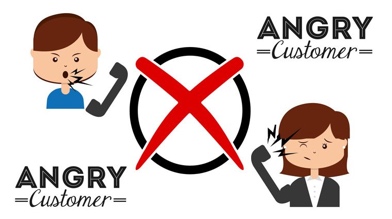 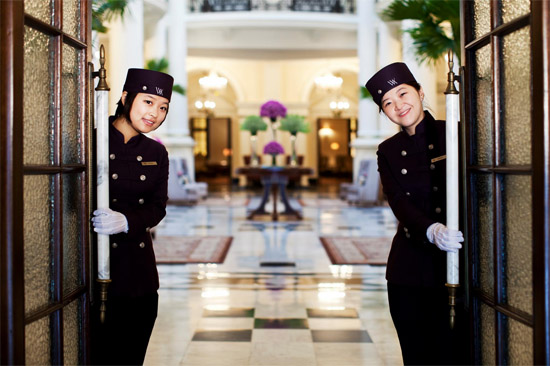 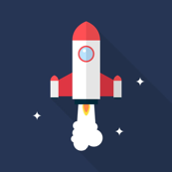 AC1.4 & 2.3: Customer ServiceWhy is customer service important to the hospitality industry?Produce a spider diagram or a list in the space below to show you understand all of the reasons why customer service is important to the hospitality industry..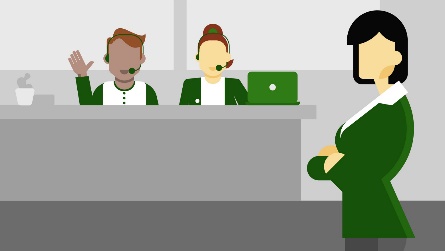 AC1.4 & 2.3: Customer Service in the Hospitality IndustryThe Customer and customer types:The customer is the most integral and important part of the hospitality industry. If there were no customers there would be no business.To show you understand the types of customer that might want to use your hotel complete the table below to show what services you would offer them to ensure customer satisfaction.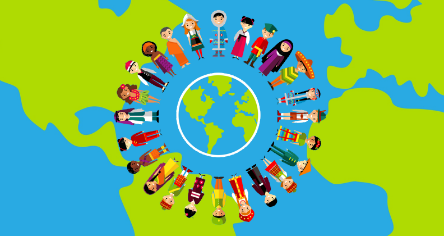 AC1.4/2.3: Customer Service in the Hospitality IndustryCustomer Satisfaction and quality service:List all of the things you would do or offer to ensure excellent customer satisfaction at your hotel.………………………………………………………………………………………………………………………………………………………………………………………………………………………………………………………………………………………………………………………………………………………………………………………………………………………………………………………………………………………………………………………………………………………………………………………………………………………………………………………………………………………………………………………………………………………………………………………………………………………………………………………………………………………..……………………………………………………………………………………………………………………………………………………………………………………………………………………………………………………………………………………………………………………………………………………………………………………………………………………………………………………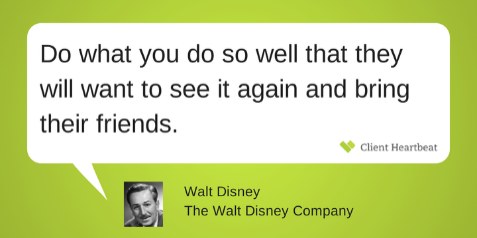 Dealing with complaints:Choose one of the complaints on the board. Explain how you would deal with the situation/complaint.Situation/complaint .......................................................................................................................................................................................................................................................................How you would deal with the situation/complaint ......................................................................................................................................................................................................................................................................................................................................................................................................................................................................................................................................................................................................................................................................................................................................................................................................................................Equality Act 2010Show your bank manager that you understand the law by summarising the Equality Act in the space below………………………………………………………………………………………………………………………………………………………………………………………………………………………………………………………………………………………………………………………………………………………………………………………………………………………………………………………………………………………………………………………………………………………………………………………………………………………………………………………………………………………………………………………………………………………………………………………………………………………………………………………………………………………………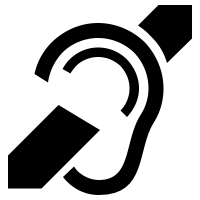 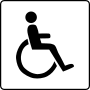 AC1.4/2.3: Customer ServiceGood customer and poor customer service can:On the next page, complete the table to show you understand the consequences of good or poor customer service.LO1: Understand the environment in which hospitality and catering providers operate.LO1: Understand the environment in which hospitality and catering providers operate.LO1: Understand the environment in which hospitality and catering providers operate.LO1: Understand the environment in which hospitality and catering providers operate.Marks: 15-29Marks: 15-2917% – 32%17% – 32%AC1.1AC1.2AC1.3AC1.4Describe the structure of the hospitality and catering industry.Analyse job requirements within the hospitality and catering industry.Describe working conditions of different job roles across the hospitality and catering industry.Explain factors affecting the success of hospitality and catering providers.Customer TypeService neededA visitor who speaks very little EnglishA wheel chair userSomeone with hearing impairment A customer who is well below or well above average height. A person with visual impairment Add another type of service user of your own hereGood customer servicePoor customer service 